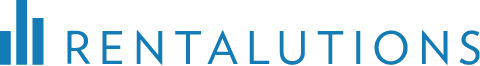 Lease Renewal Offer Dear tenant’s name,Your current lease will expire on mm-dd-yyyy. You’ve been a great tenant and I would like to offer you a six-month, one-year, etc. renewal at $x/month. If you are interested, I will send you the new lease. If you have any questions or concerns, I’m happy to discuss them with you. Please let me know if you are interested by mm-dd-yyyy.Thank you,Your name